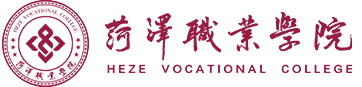 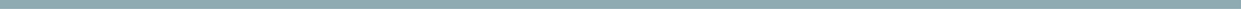 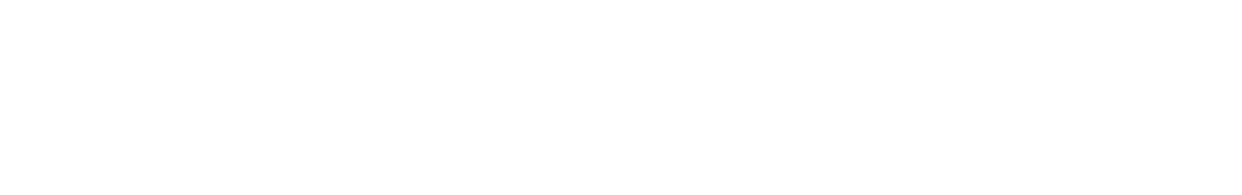 （2021级适用）菏泽职业学院 二〇二一 年 六 月编制说明2021 级运动训练专业人才培养方案是依据《国家职业教育改革实施方案》（国发〔2019〕4 号）、《教育部关于职业院校专业人才培养方案制定与实施工作的指导意见》（教职成〔2019〕13 号）、《山东省教育厅关于加快推进高等职业院校学分制改革的通知》（鲁教职函[2017]2 号）等有关文件精神，结合我校实际和专业建设要求，按照《菏泽职业学院 2021 级专业人才培养方案修订指导意见》要求制定。一、人才培养方案组成本方案共分两部分：第一部分为人才培养方案；第二部分为附件，包括课程标准、专业调研分析报告（包括人才需求调研和职业岗位能力分析）、专业人才培养方案变更审批表、菏泽职业学院基础教学部学分制评价标准和菏泽职业学院人才培养方案审核意见表。二、人才培养方案主要编制人员（姓名、单位、职务/职称）专业负责人：黄翔   菏泽职业学院基础教学部参编人员：边峰    菏泽职业学院基础教学部 教授贾守文  菏泽职业学院基础教学部 副教授付文    菏泽职业学院基础教学部 副教授一、专业名称及代码（一）专业名称运动训练专业（二）专业代码570303二、入学要求高中阶段教育毕业生或具有同等学力者。三、修学年限全日制3—5年。四、职业面向五、培养目标与培养规格（一）培养目标培养思想政治坚定、德技并修，德智体美劳全面发展，适应新时代对运动训练专业需要，具有系统掌握现代化科学训练理论和方法，培养具有较高运动技术水平的运动员和能从事专项训练和体育俱乐部健身指导的优秀教练员；掌握运动训练等知识和技术技能，面向赛事策划、组织、管理能力领域的高素质劳动者和技术技能人才。（二）培养规格由素质、知识、能力三个方面的要求组成。在素质方面，对照以下总体要求，并结合专业特点研究确定。在知识、能力方面，对应人才培养目标，对照有关课程标准、专业教学标准和通过企业调研、职业能力分析提出的有关具体要求，研究确定并分条目列举。1.素质（1）具有正确的世界观、人生观、价值观。坚决拥护中国共产党领导，树立中国特色社会主义共同理想，践行社会主义核心价值观，具有深厚的爱国情感、国家认同感、中华民族自豪感；崇尚宪法、遵守法律、遵规守纪；具有社会责任感和参与意识。（2）具有良好的职业道德和职业素养。崇德向善、诚实守信、爱岗敬业，具有精益求精的工匠精神；尊重劳动、热爱劳动，具有较强的实践能力；具有质量意识、绿色环保意识、安全意识、信息素养、创新精神；具有较强的集体意识和团队合作精神，能够进行有效的人际沟通和协作，与社会、自然和谐共处；具有职业生涯规划意识。（3）具有良好的身心素质和人文素养。具有健康的体魄和心理、健全的人格，能够掌握基本运动知识和一两项运动技能；具有感受美、表现美、鉴赏美、创造美的能力，具有一定的审美和人文素养，能够形成一两项艺术特长或爱好；掌握一定的学习方法，具有良好的生活习惯、行为习惯和自我管理能力。2.知识包括对公共基础知识和专业知识等的培养规格要求。红色字体为参考内容；（1）掌握必备的思想政治理论、科学文化基础知识和中华优秀传统文化知识；（2）熟悉与本专业相关的法律法规以及安全条例等相关知识；（3）掌握创新、创业的基本知识，具备创新精神、创业意识和创新创业能力；（4）掌握体育管理基本理论与方法、体育管理职能、体育管理机制等理论知识；（5）掌握从事体育资料管理、运动训练与赛事管理知识；（6）掌握体育健身娱乐管理、学校体育管理的的知识；（7）掌握运动训练学、运动选材学、体育统计学、专业理论与方法等专业知识；（8）了解本专业现状及发展趋势，了解行业相关的方针、政策和法规。3.能力包括对通用能力和专业技术技能等的培养规格要求。其中通用能力一般包括口语和书面表达能力，解决实际问题的能力，终身学习能力，信息技术应用能力，独立思考、逻辑推理、信息加工能力等。（1）具有探究学习、终身学习、分析问题和解决问题的能力；（2）具有良好的语言、文字表达能力和沟通能力；（3）具有创新创业思想观念、思维方法和实践应用能力；（4）具备使用管理维护先进的体育仪器设备的能力；（5）具备使用常用办公软件的基本能力；（6）具备积极参加社会实践，能从事本专业教学、训练、科研、管理的能力；（7）具备科学制定训练计划和训练效果评价的能力；（8）具备具备较强的示范讲解和训练指导，会组织竞赛、会担任裁判工作、会使用；（9）具备查阅和翻译本专业相关技术英文资料和文档的能力。六、课程设置职业院校课程主要包括公共基础课程和专业课程。公共基础课是各专业学生均需学习的有关基础理论、基本知识和基本素养的课程，专业课程是支撑学生达到本专业培养目标，掌握相应专业领域知识、能力、素质的课程。课程设置及教学内容应基于国家相关文件规定，强化对培养目标与人才规格的支撑，融入有关国家教学标准要求，融入行业企业最新技术技能，注重与职业面向、职业能力要求以及岗位工作任务的对接。（一）公共基础课程高等职业学校各专业人才培养方案应明确将国防教育、军事课、劳动教育、职业规划、大学语文、应用文写作、计算机应用基础、形势与政策、毛泽东思想和中国特色社会主义理论系概论、思想道德修养与法律基础、心理健康列为必修课程，高等数学、大学英语、美育、美术、四史、科技简史、中华优秀传统文化等列为选修课。（二）专业基础课程专业课程设置要与培养目标相适应，课程内容要紧密联系生产劳动实际和社会实践，突出应用性和实践性，注重学生职业能力和职业精神的培养。按照相应职业岗位（群）的能力要求，确定5-8门专业核心课程，并明确教学内容及要求。专业课程设置要注重引导和体现理实一体化教学。专业基础课包括主要包括《田径》、《足球》、《篮球》、《排球》、《健美操》、《跆拳道》、《体适能》、《传统武术》8门课程。（三）专业核心课程专业核心课程主要包括《运动解剖学》、《运动生理学》、《运动训练学》、《运动选材学》、《运动心理学》、《运动医学》6门课程。（四）实践性教学环节实践性教学环节主要包括实习、实训、毕业设计（论文）等。应依据国家发布的有关专业顶岗实习标准，严格执行《职业学校学生实习管理规定》有关要求，组织好认识实习、跟岗实习和顶岗实习。职业院校应根据有关文件规定开设关于安全教育、节能减排、绿色环保、金融知识、社会责任、人口资源、海洋科学、管理等人文素养、科学素养方面的选修课程、拓展课程或专题讲座（活动），并将有关知识融入到专业教学内容中；还应组织开展志愿服务活动及其他社会实践活动。（五）相关要求以体育教练员实际工作岗位和职业能力为导向，按照从简单到复杂、从单一到综合、从低级到高级的知识学习规律，构建“学会体育专项”、“能教体育专项”、“能带队训练与竞赛，从事体育管理”三个课程模块。按照“双证书”的要求，本专业将相关职业资格证书考试的内容、相关技能大赛的内容纳入人才培养方案和课程标准，并在课程设置中加以体现。（六）学时安排三年制高职每学年教学时间40周，总学时数2948学时，课内学时一般按每周24-26学时计算，顶岗实习按每周24学时计算。每学时45分钟。学分的最小单位为0.5学分，总学分为×学分。其中,16个课时为1学分计。实践、实习实训（设计）、军训、入学和毕业教育等集中进行的教学环节，以1周为1学分计。每一门课程和各种实践性教学环节考核成绩合格方能取得相应学分。学生顶岗实习为6个月，采取工学交替、多学期、分段式等多种形式组织实施。体校、俱乐部：运动训练、运动教练； 体育管理类单位：赛事裁判、赛事管理等岗位（群）或者技术领域。学生通过运动训练专业顶岗实习，了解企业的运作、组织架构、规章制度和企业文化；掌握岗位的典型工作流程、工作内容及核心技能；养成爱岗敬业、精益求精、诚实守信的职业精神，增加学生的就业能力。七、教学进程总体安排（一）教学进程表课程安排及时间分配                运动训练专业课程设置表说明：1.★表示考试，其余为考查；⊕表示课程实践在课外进行；w表示集中实践教学周；2.线上选修课程采用网上选课、网上考核的形式，只计学分，不计学时；3.线上选修8学分（第一、二学期公共课4学分，第三、四学期专业课4学分）。运动训练专业课程设置表（三）职业技能等级证书考核要求与时间安排说明：等级：初级、中级、高级；（四）顶岗实习活动安排表八、实施保障（一）师资队伍1.队伍结构运动训练专业教学队伍共有专兼职教师25 人，其中，兼职教师 10 人，均为运动训练行业的业务骨干，有很强的实践教学与指导能力；校内专任教师 15人。副高级（含高工）以上职称3人，“双师素质”教师比例占 100%。团队的职称、年龄、学历结构合理，具有丰富的教学经历和企业实践经历，是一支敬业、务实、高效的教学团队。2.专任教师3.专业负责人黄翔，男，北京体育大学运动训练专业。4.兼职教师（二）教学设施1.基本教学设施田径场、足球场、篮球场、带镜子室内馆和各项体育运动器材。体育场安装应急照明装置并保持良好状态，符合紧急疏散要求、标志明显、保持逃生通道畅通无阻。2.实训（实验）教学设施校内主要实训教学条件配置表校外主要实践教学条件配置表3.信息化教学设施具有利用数字化教学资源库、文献资料、常见问题解答等的信息化条件。引导鼓励教师开发并利用信息化教学资源、教学平台，创新教学方法、提升教学效果。（三）教学资源主要包括能够满足学生专业学习、教师专业教学研究和教学实施需要的教材、图书及数字化资源等。1.教材选用基本要求（1）必须符合社会主义办学方向和国家法律法规，适应社会发展和科技进步对人才培养的需要，能够全面准确地阐述运动训练专业的基本理论、基本知识和基本技能。（2）必须符合运动训练专业人才培养目标课程教学的要求，理论深度适宜，符合认知规律，富有启发性创新性，有利于激发学生学习兴趣，有利于学生知识、能力和素质的培养。（3）必须体现科学性、先进性和适用性的有机统一，反映本学科最新学术成果，具有学科发展上的先进性和教学上的适用性。（4）任课教师负责本系的教材建设、优秀教材的推荐工作，并按照提高教学质量的精神，尽量选用国家重点教材和教材指导委员会推荐的教材。本着谁上课谁定教材的原则，每门课程所订教材，需经任课教师所在学科组教师集体研究确定，再向所在学院推荐，学院批准后报教务办公室预订。2.图书文献配备基本要求配备能够满足运动训练专业教学、科研、技能大赛等要求的教材、图书及数字化学习资源。3.数字教学资源配置基本本专业有很好的信息化教学基础，教学资源丰富。（四）教学方法根据运动训练专业各课程特点，灵活运用项目教学、案例教学，分组教学，课堂讲授和自主学习等多元化教学方法。专业核心课程建议以项目教学法为中心，多种教学方法相互穿插，增加师生之间、生生之间多向互动，提高学生学习自主性和参与意识，充分发挥学生学习主体意识，提高学生沟通能力和团队协作能力。（五）教学评价建立“知识+技能+实践”的教学评价体系；以过程考核为主体，突出专业核心能力和学生综合素质的考核评价；注重课程评价与职业资格鉴定的衔接；建立多元评价机制，加强行业、体育相关企业和社会评价。评价体系包括理论考核、项目过程考核、职业资格认证、行业认证、技能竞赛等多种考核方式。课程考核可以选用以下一种或多种方式：1.建立“知识+技能+实践”的教学评价内容体系，突出项目成果评价。2.以过程考核为主体，突出专业核心能力和学生综合素质的考核评价。3.以竞赛及认证考试作为学生的考核评价，积极参加国家、省各有关部门及学院组织的各项专业技能竞赛，根据竞赛所取得的成绩作为学生评价标准， 并计入学生自主学习学分。4.建立多元评价机制，加强行业、体育相关企业和社会评价。（六）质量管理1.校企联合培养贯穿人才培养各环节建立了专业群产学研合作委员会和运动训练专业建设指导委员会深入推进订单培养、专业共建、文化建设、科技合作等典型的校企合作项目建设，搭建了校企合作平台，使校企合作贯穿人才培养的每一个环节。2.完善专业管理运行机制推进了专业的教学管理制度改革，取消教研室，成立了产学研一体化的体育管理中心，强化中心的主体地位。优化以工作业绩和突出贡献为核心的目标责任制考核和教职工年度考核暂行办法，对重要事项、重点教学改革项目等实行项目管理，明确目标任务、标准和责任，使项目管理与目标管理相结合，提高项目建设质量和效益。在专业建设上实行校企双带头人制度，在课程建设上实行课程负责人制度， 核心课程都有专兼结合的课程团队，在科技研发和社会服务方面，建有专业科技创新服务团队。在专业管理上，按照无界化管理理念，实行项目负责制度。3.完善教学质量监控评价体系质量监控包括人才培养目标监控、人才培养方案和课程标准监控、教学过程监控、学生信息反馈、教材质量监控。人才培养方案和课程标准动态优化。通过行业、体育相关企业和评估，及时跟踪人才培养效果，不断完善人才培养模式，确保专业人才培养目标适应社会发展需要。加强教学过程的监控。制订（修订）了《基础教学部教学督导办法》、《基础教学部教学管理规范》、《基础教学部教师工作手册》等规章制度，严格执行 5 分钟计划，严格执行《课堂教学教师规范》和《课堂教学学生行为规范》。每学期评选优质授课奖，通过学生评教、教师评教、教师评学、听课、教学秩序检查、学生教学信息员制度、考试分析反馈等措施，强化教学过程控制。健全质量信息采集、反馈和跟踪机制，开展毕业生质量跟踪调查和人才需求分析活动，将顶岗实习留用率、毕业生就业率、起薪值、企业满意度等指标作为重要观测内容，每年形成毕业生调研报告；持续推进“双证书”制度，分层次、多形式开展职业资格认证，双证书获取率达到 90%以上。九、毕业要求（一）本专业学生毕业最低取得 164 学分，其中公共基础领域 43学分，专业学习领域 121学分（顶岗实习与毕业设计、大学生创业特训课程学分计入专业学习领域）。（二）参加规定的顶岗实习，提交符合要求的实习鉴定、毕业设计并答辩合格。附件列表：附件一:课程标准1.公共基础课程（见《菏泽职业学院公共基础课程标准》）2.专业课程（要求涵盖本专业全部专业课的课程标准）3.实验实践课程附件二：运动训练专业调研分析报告（包括人才需求调研和职业岗位能力分析）附件三：运动训练专业人才培养方案变更审批表附件四：菏泽职业学院基础教学部学分制评价标准附件五：菏泽职业学院人才培养方案审核表附件一：示例1：公共课程标准（见《菏泽职业学院公共课程标准》）示例2：专业课程课程标准《运动生理学》课程标准附件二：运动训练专业调研分析报告运动训练专业调研分析报告第一部分 前言一、调研背景分析二、调研目的及意义第二部分 调研基本情况一、调研组织方法二、职业岗位及行业规范三、职业资格情况四、职业岗位能力要求五、课程设置支撑职业能力情况六、相关学校课程设置情况七、本专业毕业生就业情况八、对本专业方向毕业生的调研九、调查问卷设计十、毕业生调查及企业走访、院校调研内容第三部分 分析与建议一、职业岗位分析二、企业对毕业生职业素质需求分析三、毕业生应具备的专业知识需求分析四、企业对毕业生专业能力需求分析第四部分 调研结论第五部分 建议附件三：运动训练专业人才培养方案变更审批表运动训练专业人才培养方案变更审批表附件四：菏泽职业学院学分制评价标准菏泽职业学院基础教学部学分制评价标为培养高素质技术技能型人才，促进良好学习风气的形成，鼓励和倡导学生积极参与技术开发、发明创造、创新创业、学科竞赛、学术研究等，全面实施学分制，特制订此学分制评价标准。1.技术专利凡技术开发或发明创造成果获得专利者，经学生申请，二级学院审核、科技处认定，教务处批准，专利主持人可置换相应课程学分且替代毕业设计。（1）学分置换标准说明：已置换学分的专利经相关部门认定又在各类竞赛中获奖的，此获奖不再置换学分。（2）置换课程2.发表学术论文、文艺作品、出版著作凡在校期间在公开发行的期刊上发表与所学专业相关论文的学生，经学生申请，系部审核、科研处查重认定，教务处批准，置换相应课程学分且替代毕业论文。（1）学分置换标准（2）置换课程3.技能竞赛、文化体育竞赛凡在省级及以上教育、科技或文化体育等行政主管部门主办的职业技能竞赛、创新创业大赛、科技创新大赛、课程竞赛、体育比赛、科技制作竞赛、艺术类比赛（展评）等学院认定的竞赛中获奖者，经学生申请、系部审核、教务处批准，可置换相应课程学分。学分置换标准（2）置换课程4.职业技能等级证书凡获得与专业相关的职业技能等级证书的学生，经学生申请，系部审核、教务处认定、批准，获得证书学生可置换相应课程学分。（1）学分置换标准（2）置换课程5.创新创业6.参军入伍大一或大二期间参军入伍且需重新返校学习的学生，须提供入伍期间关于思想政治、学习、工作方面所在部队出具的鉴定材料，经相关部门认定后可替代军事理论课和实习环节学分。此项按照绩点 3.0 进行学分置换。7.在线课程学习在线课程为素质拓展必修课程。学生在校期间完成在线课程与本专业相关课程学习的，根据在线学习记录、考核合格后可替代同类专业核心课程的一半学分； 学生在校期间完成在线课程非专业相关课程学习的，根据在线学习记录、考核合格后可替代公共选修课程同等学分。此项按照绩点 3.5 进行学分置换。本学分制评价标准自 2021级开始执行，由基础教学部负责解释。菏泽职业学院基础教学部附件五：菏泽职业学院人才培养方案审核意见表菏泽职业学院人才培养方案审核意见表所属专业大类（代码）所属专业类（代码）对应行业
（代码）主要职业类别（代码）主要岗位类别
或技术领域职业资格证书或技能等级证书举例教育与体育大类 （57）体育类（5703）体育（1891）体育工作人员（2-60）体育教练员体育教练员等级证序号专业核心课主要教学内容1《运动解剖学》关节运动幅度与肌肉发力的关系机械力对骨组织的影响运动训练时肌肉内血管形态的变化运动对肌纤维形态结构的影响运动终极形态的变化以及旋转运动和直线加速运动对平衡器官的影响等2《运动生理学》1.人体生理学是研究人体机能活动规律的科学2.运动生理学研究人体在体育活动和运动训练影响下结构和机能的变化3.研究人体在运动过程中机能变化的规律，以及形成和发展运动技能的生理学规律4.探讨人体运动能力发展和完善的生理学机理，论证并确立各种科学的训练制度和训练方法3《运动训练学》1.从众多专项的训练实践中总结出带有普遍意义的共性规律2.深入探索尚未被人们所认识和认识还不十分清楚的运动训练规律3.进一步健全运动训练理论和内容体系4.广泛吸取现代科技成果和多学课的理论与方法，应用于运动训练学的理论研究于实践应用之中5.运用一般运动训练学的基本理论指导各项训练实践4《运动选材学》根据专项运动特点和要求，按规定的测试内容和办法，在少年儿童中进行测试，并经过一个阶段的考察后，挑选出适合进行某一项运动训练的人材。遗传选材、年龄选材、体型选材、运动素质选材、运动生理生化机能选材、运动心理选材、运动技能选材。运动选材要素、依据、原则、方法、组织管理、资料处理、选材预测等内容。5《运动心理学》研究人们在参加体育运动时的心理过程，及其在体育运动中的作用和意义研究人们参加各种运动项目时，在性格、能力和气质方面的特点及体育运动对个性特征的影响研究体育运动教学训练过程和运动竞赛中有关人员的心理特点6《运动医学》1.运动医务监督。研究运动者的健康状况、运动能力及其影响因素，研究和解决运动性疾病的防治、疲劳的消除、运动与环境、运动员选材、运动员自我监督和体育运动竞赛的兴奋剂等问题。2.运动损伤恢复。研究运动损伤的发生规律、机理、防治措施和伤后的康复训练等问题。3.运动营养学。研究合理利用食物以满足人体需要，以提高运动能力。医疗体育。研究运用各种体育手段防治伤病，特别是常见病的体育疗法。学期教学周第一学年第一学年第二学年第二学年第三学年第三学年学期教学周内容时间内容时间内容时间上学期1入学教育0.5课程教学18周认识实习0.5周上学期2国防教育与军训2 周课程教学18周跟岗实习 22 周上学期3国防教育与军训2 周课程教学18周跟岗实习 22 周上学期4课堂教学16.5周课程教学18周运动训练实训13.5周上学期5课堂教学16.5周课程教学18周运动训练实训13.5周上学期6课堂教学16.5周课程教学18周运动训练实训13.5周上学期7课堂教学16.5周课程教学18周运动训练实训13.5周上学期8课堂教学16.5周课程教学18周运动训练实训13.5周上学期9课堂教学16.5周课程教学18周运动训练实训13.5周上学期10课堂教学16.5周课程教学18周运动训练实训13.5周上学期11课堂教学16.5周课程教学18周运动训练实训13.5周上学期12课堂教学16.5周课程教学18周运动训练实训13.5周上学期13课堂教学16.5周课程教学18周运动训练实训13.5周上学期14课堂教学16.5周课程教学18周运动训练实训13.5周上学期15课堂教学16.5周课程教学18周运动训练实训13.5周上学期16课堂教学16.5周课程教学18周运动训练实训13.5周上学期17课堂教学16.5周课程教学18周技能测试4 周上学期18课堂教学16.5周课程教学18周技能测试4 周上学期19期末考试2 周期末考试2 周技能测试4 周上学期20期末考试2 周期末考试2 周技能测试4 周下学期1课程教学18周课程教学18周顶岗实习15 周下学期2课程教学18周课程教学18周顶岗实习15 周下学期3课程教学18周课程教学18周顶岗实习15 周下学期4课程教学18周课程教学18周顶岗实习15 周下学期5课程教学18周课程教学18周顶岗实习15 周下学期6课程教学18周课程教学18周顶岗实习15 周下学期7课程教学18周课程教学18周顶岗实习15 周下学期8课程教学18周课程教学18周顶岗实习15 周下学期9课程教学18周课程教学18周顶岗实习15 周下学期10课程教学18周课程教学18周顶岗实习15 周下学期11课程教学18周课程教学18周顶岗实习15 周下学期12课程教学18周课程教学18周顶岗实习15 周下学期13课程教学18周课程教学18周顶岗实习15 周下学期14课程教学18周课程教学18周顶岗实习15 周下学期15课程教学18周课程教学18周顶岗实习15 周下学期16课程教学18周课程教学18周毕业教育0.5周下学期17课程教学18周课程教学18周顶岗实习4.5周下学期18课程教学18周课程教学18周顶岗实习4.5周下学期19期末考试2 周期末考试2 周顶岗实习4.5周下学期20期末考试2 周期末考试2 周顶岗实习4.5周课程类型修读性质课程代码课程代码课程名称课程名称学分学时计划学时计划学时各学期课内周学时分配各学期课内周学时分配各学期课内周学时分配各学期课内周学时分配各学期课内周学时分配各学期课内周学时分配各学期课内周学时分配各学期课内周学时分配备注课程类型修读性质课程代码课程代码课程名称课程名称学分学时课堂教学课堂教学一二二三三四五六备注课程类型修读性质课程代码课程代码课程名称课程名称学分学时理论实践备注公共基础课必修00000311010000031101军事课、国防教育军事课、国防教育23636三周公共基础课必修00000311020000031102劳动教育劳动教育11818一周一周实训劳动实训劳动实训劳动公共基础课必修00000111150000011115职业规划职业规划232322公共基础课必修00000111070000011107大学语文大学语文232322公共基础课必修00000111050000011105应用文写作应用文写作2363622公共基础课必修00000111110000011111计算机应用基础计算机应用基础236362公共基础课必修00000111160000011116人工智能人工智能2363622公共基础课必修00000111170000011117大学体育1（形势与政策1）大学体育1（形势与政策1）224242★公共基础课必修00000111180000011118大学体育2（形势与政策2）大学体育2（形势与政策2）2282822★公共基础课必修00000111190000011119大学体育3（形势与政策3）大学体育3（形势与政策3）2282822★公共基础课必修00000111200000011120大学体育4（形势与政策4）大学体育4（形势与政策4）228282★公共基础课必修00000211040000021104形势与政策1（大学体育1）形势与政策1（大学体育1）188四周公共基础课必修00000211050000021105形势与政策2（大学体育2）形势与政策2（大学体育2）188四周四周公共基础课必修00000211060000021106形势与政策3（大学体育3）形势与政策3（大学体育3）188四周四周公共基础课必修00000211070000021107形势与政策4（大学体育4）形势与政策4（大学体育4）188四周公共基础课必修00000211080000021108毛泽东思想和中国特色社会主义理论系概论1毛泽东思想和中国特色社会主义理论系概论1232322公共基础课必修00000211090000021109毛泽东思想和中国特色社会主义理论体系概论2毛泽东思想和中国特色社会主义理论体系概论22363622★公共基础课必修00000211020000021102思想道德修养与法律基础思想道德修养与法律基础34832162公共基础课必修00000111090000011109心理健康心理健康2363622公共基础课选修00000113120000011312高等数学1高等数学1236362限选一门公共基础课选修00000113200000011320美育美育236362限选一门公共基础课选修00000113020000011302美术美术236362限选一门公共基础课选修00000113210000011321四史-党史四史-党史236362限选一门公共基础课选修00000113090000011309沟通技巧1沟通技巧1236362限选一门公共基础课选修00000113160000011316大学英语1大学英语1236362限选一门公共基础课选修00000113010000011301书法鉴赏书法鉴赏236362限选一门公共基础课选修00000113080000011308中华优秀传统文化中华优秀传统文化236362限选一门公共基础课选修00000113220000011322四史-新中国史四史-新中国史236362限选一门公共基础课选修00000113040000011304舞蹈舞蹈236362限选一门公共基础课选修00000113130000011313高等数学2高等数学22363622限选一门公共基础课选修00000113030000011303音乐音乐2363622限选一门公共基础课选修00000113230000011323四史-改革开放史四史-改革开放史2363622限选一门公共基础课选修00000113080000011308中华优秀传统文化中华优秀传统文化2363622限选一门公共基础课选修00000113310000011331书法书法2363622限选一门公共基础课选修00000113170000011317大学英语2大学英语22363622限选一门公共基础课选修00000113240000011324四史-社会主义发展史四史-社会主义发展史2363622限选一门公共基础课选修00000113290000011329沟通技巧2沟通技巧22363622限选一门公共基础课选修00000113050000011305科技简史科技简史2363622限选一门公共基础课选修00000113250000011325安全教育安全教育2363622限选一门公共基础课线上选修00000413260000041326幸福心理学幸福心理学4业余时间业余时间业余时间第一、二学期各选一门公共基础课线上选修00000411010000041101公共关系礼仪实务公共关系礼仪实务4业余时间业余时间业余时间第一、二学期各选一门公共基础课线上选修00000411020000041102辩论修养辩论修养4业余时间业余时间业余时间第一、二学期各选一门公共基础课线上选修00000411030000041103职场心理职场心理4业余时间业余时间业余时间第一、二学期各选一门公共基础课线上选修00000411040000041104商业计划书的优化商业计划书的优化4业余时间业余时间业余时间第一、二学期各选一门公共基础课线上选修00000411050000041105中医健康理念中医健康理念4业余时间业余时间业余时间第一、二学期各选一门公共基础课线上选修00000411060000041106教师口语艺术教师口语艺术4业余时间业余时间业余时间第一、二学期各选一门公共基础课线上选修00000411070000041107组织行为学组织行为学4业余时间业余时间业余时间第一、二学期各选一门公共基础课线上选修00000411080000041108创新思维创新思维4业余时间业余时间业余时间第一、二学期各选一门公共基础课线上选修00000411090000041109化妆品赏析与应用化妆品赏析与应用4业余时间业余时间业余时间第一、二学期各选一门公共基础课线上选修00000411100000041110情商与智慧人生情商与智慧人生4业余时间业余时间业余时间第一、二学期各选一门公共基础课线上选修00000411110000041111现代自然地理学现代自然地理学4业余时间业余时间业余时间第一、二学期各选一门公共基础课小计小计小计小计小计43161414222实验实践课实验实践课01010331030101033103跟岗实习跟岗实习17⊕实验实践课实验实践课01010331020101033102顶岗实习顶岗实习17⊕实验实践课实验实践课01010331040101033104毕业设计毕业设计1实验实践课小计小计小计小计小计35其它必修必修00000111120000011112就业指导264选4分其它必修必修00000111140000011114创新创业264选4分其它必修必修00000113910000011391专项能力SYB364三周三周三周三周三周三周选4分总计总计总计总计总计总计164282828282828课程类型修读性质课程代码课程名称学分学时计划学时计划学时各学期课内周学时分配各学期课内周学时分配各学期课内周学时分配各学期课内周学时分配各学期课内周学时分配各学期课内周学时分配考核方式课程类型修读性质课程代码课程名称学分学时课堂教学课堂教学一二三四五六考核方式课程类型修读性质课程代码课程名称学分学时理论实践考核方式专业基础课必修0000132101田径46464√专业基础课必修0000132102足球46464√专业基础课必修0000132103篮球46464√专业基础课必修0000132104排球46464√专业基础课必修0000132105健美操46464√专业基础课必修0000132106跆拳道46464√专业基础课必修0000132107教育学46464√专业基础课必修0000132108传统武术（散打、套路）46464√专业基础课必修0000132109裁判员证、社会指导员证11616√专业基础课选修0000132201健身气功69696√专业基础课选修0000132202体育舞蹈69696√专业基础课选修0000132203八段锦69696√专业基础课选修0000132204乒乓球69696√专业基础课合计合计合计4572016704881414专业核心课必修0000133101运动解剖学46464√专业核心课必修0000133102运动生理学69696√专业核心课必修0000133103运动训练学69696√专业核心课必修0000133104运动心理学69696  √专业核心课选修0000133201体适能69696√专业核心课选修0000133202运动医学69696√专业核心课选修0000133203运动选材学69696√专业核心课选修0000133204体育概论69696√专业核心课合计合计合计3435244896461212证书名称等级考核时间对应专业核心课程说明裁判员证初级第四学期各体育专项选考社会指导员证初级第四学期                各体育专项选考实
习
目
标顶岗实习（含毕业设计）是实践教学中的重要环节之一，目的是全面运用所学理论和专业知识，进行综合实践训练，进一步提高学生的专业技能，为毕业后从事专业工作打下良好基础。
1．通过企业顶岗实习，使学生进一步巩固课堂教学中所学到的知识，做到理论知识与生产实践有机结合，为就业做好准备；
2.熟悉运动训练专业所学知识，扩大知识面，进一步提高分析问题和实践的能力；
3.在实习过程中，应结合毕业设计课题进行调查研究，收集有关资料，为以后的毕业设计作品和撰写毕业论文打下良好基础；
4.三个实习项目，采用并行方式。学生按个人需求分组后，到相关实习单位进行相关项目实习，时间全部为 20 周。顶岗实习（含毕业设计）是实践教学中的重要环节之一，目的是全面运用所学理论和专业知识，进行综合实践训练，进一步提高学生的专业技能，为毕业后从事专业工作打下良好基础。
1．通过企业顶岗实习，使学生进一步巩固课堂教学中所学到的知识，做到理论知识与生产实践有机结合，为就业做好准备；
2.熟悉运动训练专业所学知识，扩大知识面，进一步提高分析问题和实践的能力；
3.在实习过程中，应结合毕业设计课题进行调查研究，收集有关资料，为以后的毕业设计作品和撰写毕业论文打下良好基础；
4.三个实习项目，采用并行方式。学生按个人需求分组后，到相关实习单位进行相关项目实习，时间全部为 20 周。顶岗实习（含毕业设计）是实践教学中的重要环节之一，目的是全面运用所学理论和专业知识，进行综合实践训练，进一步提高学生的专业技能，为毕业后从事专业工作打下良好基础。
1．通过企业顶岗实习，使学生进一步巩固课堂教学中所学到的知识，做到理论知识与生产实践有机结合，为就业做好准备；
2.熟悉运动训练专业所学知识，扩大知识面，进一步提高分析问题和实践的能力；
3.在实习过程中，应结合毕业设计课题进行调查研究，收集有关资料，为以后的毕业设计作品和撰写毕业论文打下良好基础；
4.三个实习项目，采用并行方式。学生按个人需求分组后，到相关实习单位进行相关项目实习，时间全部为 20 周。顶岗实习（含毕业设计）是实践教学中的重要环节之一，目的是全面运用所学理论和专业知识，进行综合实践训练，进一步提高学生的专业技能，为毕业后从事专业工作打下良好基础。
1．通过企业顶岗实习，使学生进一步巩固课堂教学中所学到的知识，做到理论知识与生产实践有机结合，为就业做好准备；
2.熟悉运动训练专业所学知识，扩大知识面，进一步提高分析问题和实践的能力；
3.在实习过程中，应结合毕业设计课题进行调查研究，收集有关资料，为以后的毕业设计作品和撰写毕业论文打下良好基础；
4.三个实习项目，采用并行方式。学生按个人需求分组后，到相关实习单位进行相关项目实习，时间全部为 20 周。实
习
安
排实习项目周数实习内容实习单位实
习
安
排体育教学20带队训练各体校，体育俱乐部实
习
安
排实
习
安
排实
习
安
排教
师
要
求实习指导教师应由具有一定专业实践经验的专业教师担任，应善于组织管理学生，并根据具体条件及时调整指导方法和实习内容，要定期采用各种形式联系学生，深入实习单位检查、督促学生做好实习工作，并对学生顶岗实习的情况做到心中有数，及时了解实习中存在的问题，收集实习学生的意见和建议，总结毕业顶岗实习的经验。对学生从事的体育教学设计、训练方式方法等岗位的工作予以指导，解决学生在实习工作中遇到的各种问题。及时疏导学生的心理，在学生遇到困难后，及时与学生进行交流沟通，解决学生的专业困难以及实际工作中的交流沟通困难。实习指导教师应由具有一定专业实践经验的专业教师担任，应善于组织管理学生，并根据具体条件及时调整指导方法和实习内容，要定期采用各种形式联系学生，深入实习单位检查、督促学生做好实习工作，并对学生顶岗实习的情况做到心中有数，及时了解实习中存在的问题，收集实习学生的意见和建议，总结毕业顶岗实习的经验。对学生从事的体育教学设计、训练方式方法等岗位的工作予以指导，解决学生在实习工作中遇到的各种问题。及时疏导学生的心理，在学生遇到困难后，及时与学生进行交流沟通，解决学生的专业困难以及实际工作中的交流沟通困难。实习指导教师应由具有一定专业实践经验的专业教师担任，应善于组织管理学生，并根据具体条件及时调整指导方法和实习内容，要定期采用各种形式联系学生，深入实习单位检查、督促学生做好实习工作，并对学生顶岗实习的情况做到心中有数，及时了解实习中存在的问题，收集实习学生的意见和建议，总结毕业顶岗实习的经验。对学生从事的体育教学设计、训练方式方法等岗位的工作予以指导，解决学生在实习工作中遇到的各种问题。及时疏导学生的心理，在学生遇到困难后，及时与学生进行交流沟通，解决学生的专业困难以及实际工作中的交流沟通困难。实习指导教师应由具有一定专业实践经验的专业教师担任，应善于组织管理学生，并根据具体条件及时调整指导方法和实习内容，要定期采用各种形式联系学生，深入实习单位检查、督促学生做好实习工作，并对学生顶岗实习的情况做到心中有数，及时了解实习中存在的问题，收集实习学生的意见和建议，总结毕业顶岗实习的经验。对学生从事的体育教学设计、训练方式方法等岗位的工作予以指导，解决学生在实习工作中遇到的各种问题。及时疏导学生的心理，在学生遇到困难后，及时与学生进行交流沟通，解决学生的专业困难以及实际工作中的交流沟通困难。学
生
要
求1.学生在实习期间要做好各类报告、实习等各个环节的记录，笔记要求认真详实；详细的记录在实习岗位上工作情况；
2.实习结束时，要求每一名学生写出一份实习报告；实习报告应详实的反应实习工作中遇到的各种问题、解决办法、总结的经验；
3.顶岗实习应体育教学、带队训练等工作内容紧密结合；
顶岗实习期间，至少每周和校内班主任教师或校内指导教师联系一次，及时汇报顶岗实习情况（发信息、打电话、发邮件均可）。凡不能按要求与教师联系者，教师有权建议扣减顶岗实习成绩；
4．实习结束后，学生应及时将顶岗实习的全部成果及时交校内班主任教师或指导教师，并及时返校参加毕业考核。1.学生在实习期间要做好各类报告、实习等各个环节的记录，笔记要求认真详实；详细的记录在实习岗位上工作情况；
2.实习结束时，要求每一名学生写出一份实习报告；实习报告应详实的反应实习工作中遇到的各种问题、解决办法、总结的经验；
3.顶岗实习应体育教学、带队训练等工作内容紧密结合；
顶岗实习期间，至少每周和校内班主任教师或校内指导教师联系一次，及时汇报顶岗实习情况（发信息、打电话、发邮件均可）。凡不能按要求与教师联系者，教师有权建议扣减顶岗实习成绩；
4．实习结束后，学生应及时将顶岗实习的全部成果及时交校内班主任教师或指导教师，并及时返校参加毕业考核。1.学生在实习期间要做好各类报告、实习等各个环节的记录，笔记要求认真详实；详细的记录在实习岗位上工作情况；
2.实习结束时，要求每一名学生写出一份实习报告；实习报告应详实的反应实习工作中遇到的各种问题、解决办法、总结的经验；
3.顶岗实习应体育教学、带队训练等工作内容紧密结合；
顶岗实习期间，至少每周和校内班主任教师或校内指导教师联系一次，及时汇报顶岗实习情况（发信息、打电话、发邮件均可）。凡不能按要求与教师联系者，教师有权建议扣减顶岗实习成绩；
4．实习结束后，学生应及时将顶岗实习的全部成果及时交校内班主任教师或指导教师，并及时返校参加毕业考核。1.学生在实习期间要做好各类报告、实习等各个环节的记录，笔记要求认真详实；详细的记录在实习岗位上工作情况；
2.实习结束时，要求每一名学生写出一份实习报告；实习报告应详实的反应实习工作中遇到的各种问题、解决办法、总结的经验；
3.顶岗实习应体育教学、带队训练等工作内容紧密结合；
顶岗实习期间，至少每周和校内班主任教师或校内指导教师联系一次，及时汇报顶岗实习情况（发信息、打电话、发邮件均可）。凡不能按要求与教师联系者，教师有权建议扣减顶岗实习成绩；
4．实习结束后，学生应及时将顶岗实习的全部成果及时交校内班主任教师或指导教师，并及时返校参加毕业考核。实
习
考
核1.企业鉴定考核
通过企业领导、主管对学生在实习期间的表现做出客观、公正的评价，按照优或良的等级进行评定。
2.教师考核
教师到企业通过企业领导、主管对学生在实习期间的表现进行座谈、走访和了解，并不定期的到企业进行考核学生。
3.实习报告
学生对实习期间的感受、心得及表现情况作总结报告； 总分=企业鉴定考核 50%+教师考核 30%+实习报告 20%。1.企业鉴定考核
通过企业领导、主管对学生在实习期间的表现做出客观、公正的评价，按照优或良的等级进行评定。
2.教师考核
教师到企业通过企业领导、主管对学生在实习期间的表现进行座谈、走访和了解，并不定期的到企业进行考核学生。
3.实习报告
学生对实习期间的感受、心得及表现情况作总结报告； 总分=企业鉴定考核 50%+教师考核 30%+实习报告 20%。1.企业鉴定考核
通过企业领导、主管对学生在实习期间的表现做出客观、公正的评价，按照优或良的等级进行评定。
2.教师考核
教师到企业通过企业领导、主管对学生在实习期间的表现进行座谈、走访和了解，并不定期的到企业进行考核学生。
3.实习报告
学生对实习期间的感受、心得及表现情况作总结报告； 总分=企业鉴定考核 50%+教师考核 30%+实习报告 20%。1.企业鉴定考核
通过企业领导、主管对学生在实习期间的表现做出客观、公正的评价，按照优或良的等级进行评定。
2.教师考核
教师到企业通过企业领导、主管对学生在实习期间的表现进行座谈、走访和了解，并不定期的到企业进行考核学生。
3.实习报告
学生对实习期间的感受、心得及表现情况作总结报告； 总分=企业鉴定考核 50%+教师考核 30%+实习报告 20%。序号姓名性别出生年月专业技术职务执业资格证书专业领域1贾守文男1966年7月副教授大学教师资格证体育教育2边峰男1971年1月教授一级裁判员，国家高级户外教育师体育教育3付文男1969年6月副教授大学教师资格证体育教育4黄翔男1992年11月助教国家一级运动员运动训练5周新钢男1987年5月助教国家二级运动员学科教学（体育）6孔令宏男1995年4月助教国家一级裁判员运动训练7孟薇女1990年6月助教社会一级指导员体育教育训练学8王玉洁女1993年11月助教二级运动员 二级裁判员体育教育训练学9王垚男1987年11月助教欧足联c级教练员 二级裁判 二级运动员运动训练10康晨男1987年11月助教国家二级运动员运动训练11顿鲁红女1990年6月助教国家二级运动员武术与民族传统体育12张德顺男1995年7月助教国家一级裁判员体育教育13姜威男1988年9月助教国家二级运动员 国家一级裁判员 国家一级教练员民族传统体育14赵仰仰女1988年9月助教国家一级运动员 国家一级裁判员运动训练15赵岑女1988年9月助教大学教师资格证民族传统体育序号姓名性别出生年月专业技术职务职业资格证书专业领域兼职内容职务1常保民男1968.03讲师大学教师资格证体育教育体育教育副主任2李鸿浩男1970.04副教授体育教育副处长3刘同哲男1989.1助教二级裁判社会体育4樊素璇女1996.1.1助教青少年体适能教练认证培训资质证书体育教育与学科教学运动训练无5马英泰男1994.7助教国家二级运动员武术与民族传统体育(单招)6李灿男1997.10.助教7肖栋男8党琳琳女1991年10月助教国家二级运动员运动训练9孙良森男1992年6月助教体育舞蹈10宁曜男1996年1月助教国家二级运动员 国家一级裁判员 国家一级教练员武术与民族传统体育办事员序号实训室地点主要设备实训内容工位数量建成时间1综合体育场运动场篮球场、田径场、足球场体育综合实践2013年2序号实习基地名称合作单位实习岗位容纳人数备注12变更理由变更内容系部意见负责人（签字）年 月 日（章）系部意见负责人（签字）年 月 日（章）教务处意见负责人（签字）年 月 日（章）项目子项目学分置换标准学分置换标准学分置换标准证明材料置换学分绩点项目子项目独立（第一）作者第二作者第三作者证明材料置换学分绩点学术论文中文核心期刊853 正式出版刊物4学术论文国家级学术刊物432正式出版刊物3.5学术论文省级学术刊物210.5正式出版刊物3类型置换课程备注专业选修课健身气功专业选修课体育舞蹈专业选修课乒乓球专业选修课八段锦项目级别获奖等级学分置换标准证明材料技能、创新创业、科技创新、课程、科技制作大赛 世界级 一等奖 16 获奖证书 技能、创新创业、科技创新、课程、科技制作大赛 世界级 二等奖 12 获奖证书 技能、创新创业、科技创新、课程、科技制作大赛 世界级 三等奖 8 获奖证书 技能、创新创业、科技创新、课程、科技制作大赛 国家级 一等奖 12 获奖证书 技能、创新创业、科技创新、课程、科技制作大赛 国家级 二等奖 8 获奖证书 技能、创新创业、科技创新、课程、科技制作大赛 国家级 三等奖 6 获奖证书 技能、创新创业、科技创新、课程、科技制作大赛 省（部）级 一等奖 6 获奖证书 技能、创新创业、科技创新、课程、科技制作大赛 省（部）级 二等奖 4 获奖证书 技能、创新创业、科技创新、课程、科技制作大赛 省（部）级 三等奖 2 获奖证书 体育竞赛 世界级 一等奖 16 体育竞赛 世界级 二等奖 12 体育竞赛 世界级 三等奖 8 体育竞赛 国家级 一等奖 12 体育竞赛 国家级 二等奖 8 体育竞赛 国家级 三等奖 6 体育竞赛 省（部）级 一等奖 6 体育竞赛 省（部）级 二等奖 4 体育竞赛 省（部）级 三等奖 2 类型置换课程备注专业选修课健身气功专业选修课体育舞蹈专业选修课乒乓球专业选修课八段锦项目等级学分置换标准证明材料置换学分绩点职业技能等级证书“国家级运动员、教练员、裁判员等级证”证书三级 4职业技能等级证书3职业技能等级证书“国家级运动员、教练员、裁判员等级证”证书二级8职业技能等级证书3职业技能等级证书“国家级运动员、教练员、裁判员等级证”证书一级8职业技能等级证书3类型置换课程备注专业选修课健身气功专业选修课体育舞蹈专业选修课乒乓球专业选修课八段锦专业名称专业代码所属部门专业负责人系部审核意见                       负责人（签字）：                       年    月    日                       负责人（签字）：                       年    月    日                       负责人（签字）：                       年    月    日系部审核意见                       负责人（签字）：                       年    月    日                       负责人（签字）：                       年    月    日                       负责人（签字）：                       年    月    日系部审核意见                       负责人（签字）：                       年    月    日                       负责人（签字）：                       年    月    日                       负责人（签字）：                       年    月    日系部审核意见                       负责人（签字）：                       年    月    日                       负责人（签字）：                       年    月    日                       负责人（签字）：                       年    月    日系部审核意见                       负责人（签字）：                       年    月    日                       负责人（签字）：                       年    月    日                       负责人（签字）：                       年    月    日系部审核意见                       负责人（签字）：                       年    月    日                       负责人（签字）：                       年    月    日                       负责人（签字）：                       年    月    日系部审核意见                       负责人（签字）：                       年    月    日                       负责人（签字）：                       年    月    日                       负责人（签字）：                       年    月    日系部审核意见                       负责人（签字）：                       年    月    日                       负责人（签字）：                       年    月    日                       负责人（签字）：                       年    月    日教务处审核意见   部门（章）：  年    月   日   部门（章）：  年    月   日   部门（章）：  年    月   日教务处审核意见   部门（章）：  年    月   日   部门（章）：  年    月   日   部门（章）：  年    月   日教务处审核意见   部门（章）：  年    月   日   部门（章）：  年    月   日   部门（章）：  年    月   日教务处审核意见   部门（章）：  年    月   日   部门（章）：  年    月   日   部门（章）：  年    月   日教务处审核意见   部门（章）：  年    月   日   部门（章）：  年    月   日   部门（章）：  年    月   日教务处审核意见   部门（章）：  年    月   日   部门（章）：  年    月   日   部门（章）：  年    月   日教务处审核意见   部门（章）：  年    月   日   部门（章）：  年    月   日   部门（章）：  年    月   日教务处审核意见   部门（章）：  年    月   日   部门（章）：  年    月   日   部门（章）：  年    月   日党委会审核意见                            部门（章）：
                           年    月    日                            部门（章）：
                           年    月    日                            部门（章）：
                           年    月    日党委会审核意见                            部门（章）：
                           年    月    日                            部门（章）：
                           年    月    日                            部门（章）：
                           年    月    日党委会审核意见                            部门（章）：
                           年    月    日                            部门（章）：
                           年    月    日                            部门（章）：
                           年    月    日党委会审核意见                            部门（章）：
                           年    月    日                            部门（章）：
                           年    月    日                            部门（章）：
                           年    月    日党委会审核意见                            部门（章）：
                           年    月    日                            部门（章）：
                           年    月    日                            部门（章）：
                           年    月    日党委会审核意见                            部门（章）：
                           年    月    日                            部门（章）：
                           年    月    日                            部门（章）：
                           年    月    日党委会审核意见                            部门（章）：
                           年    月    日                            部门（章）：
                           年    月    日                            部门（章）：
                           年    月    日党委会审核意见                            部门（章）：
                           年    月    日                            部门（章）：
                           年    月    日                            部门（章）：
                           年    月    日党委会审核意见                            部门（章）：
                           年    月    日                            部门（章）：
                           年    月    日                            部门（章）：
                           年    月    日党委会审核意见                            部门（章）：
                           年    月    日                            部门（章）：
                           年    月    日                            部门（章）：
                           年    月    日党委会审核意见                            部门（章）：
                           年    月    日                            部门（章）：
                           年    月    日                            部门（章）：
                           年    月    日